

平成　29年　　月　　日京都保育福祉専門学院　殿（事務等委託先:社会福祉法人太陽福祉会）介護福祉士実務者研修課程　受講申込書下記により、介護福祉士実務者研修の受講を申込します。必要事項をご記入の上、本書を郵送又は窓口へ持参してください。必要添付書類　※取得済みの資格証明書のコピー　※身分証明書のコピー受講申込手続き完了の連絡をいたしますので、開講日までに下記の金融機関口座へ受講費用の納入をお願いします。受講費用の納入が確認され、正式に受講が決定します。（一括納入でお願いします。）受講費用納入の振込票の控えは、お支払いの証明となりますので大切に保管してください。※受講費用納入口座　　京都北都信用金庫　久美浜支店　　　　　　　　　　　　　普通預金　№０００１２３４　　　　　　　　　　　　　社会福祉法人太陽福祉会　研修受託事業　　ﾌｸ）ﾀｲﾖｳﾌｸｼｶｲ　ｹﾝｼｭｳｼﾞｭﾀｸｼﾞｷﾞｮｳ【申込先（郵送・持参・FAX）】　※当講座の個人情報のお取り扱いについて【個人情報の利用目的】
・ご登録いただく個人情報は、教材の発送、お客様との連絡及び満足調査などの目的で利用しています。

【個人情報の取り扱いについて】
・受講生の個人情報は、適正な管理を行なうとともに、外部へ情報が流出しないよう厳重に管理します。尚、本講座の運営および各種資料・教材の発送ほか事務手続きについて、京都保育福祉専門学院が監督のもと、その業務の一部を社会福祉法人太陽福祉会へ委託しております。
・受講生からいただいた個人情報は、上記に記載している利用目的の範囲内で委託先に預託する場合および法令に基づいて提供する場合を除き、予めご本人の同意を得ることなく第三者に開示または提供することはありません。

上記内容をご確認いただき、ご承諾いただいた上で、お申し込みください。受付番号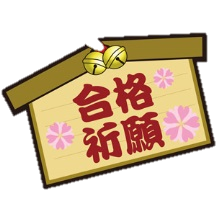 ふりがな氏　　名㊞㊞㊞㊞㊞生年月日昭和平成昭和平成昭和平成昭和平成昭和平成ふりがな住　　所〒〒〒〒〒電話番号携帯電話携帯電話メールアドレス資格の有無○してください。取得資格無取得資格無受講費用　　　143,824円（受講料＋ﾃｷｽﾄ代）受講費用　　　143,824円（受講料＋ﾃｷｽﾄ代）資格の有無○してください。訪問介護員(2級・3級資格)訪問介護員(2級・3級資格)受講費用　　　113,824円（受講料＋ﾃｷｽﾄ代）受講費用　　　113,824円（受講料＋ﾃｷｽﾄ代）資格の有無○してください。訪問介護員(1級資格)訪問介護員(1級資格)受講費用　　 　85,184円（受講料＋ﾃｷｽﾄ代）受講費用　　 　85,184円（受講料＋ﾃｷｽﾄ代）資格の有無○してください。介護職員初任者研修修了者介護職員初任者研修修了者受講費用　　　113,824円（受講料＋ﾃｷｽﾄ代）受講費用　　　113,824円（受講料＋ﾃｷｽﾄ代）資格の有無○してください。介護職員基礎研修修了者介護職員基礎研修修了者受講費用　　　 53,024円（受講料＋ﾃｷｽﾄ代）受講費用　　　 53,024円（受講料＋ﾃｷｽﾄ代）資格の有無○してください。福祉即戦力人材養成科修了者福祉即戦力人材養成科修了者受講費用　　　 55,184円（受講料＋ﾃｷｽﾄ代）受講費用　　　 55,184円（受講料＋ﾃｷｽﾄ代）職　　業□会社員　　□主婦　　□学生　　□自営業　　□無職□パート・アルバイト　　□医療関連従事者　　□高齢者介護従事者□障害者支援従事者　　□その他（　　　　　　　　　　　　　　　)□会社員　　□主婦　　□学生　　□自営業　　□無職□パート・アルバイト　　□医療関連従事者　　□高齢者介護従事者□障害者支援従事者　　□その他（　　　　　　　　　　　　　　　)□会社員　　□主婦　　□学生　　□自営業　　□無職□パート・アルバイト　　□医療関連従事者　　□高齢者介護従事者□障害者支援従事者　　□その他（　　　　　　　　　　　　　　　)□会社員　　□主婦　　□学生　　□自営業　　□無職□パート・アルバイト　　□医療関連従事者　　□高齢者介護従事者□障害者支援従事者　　□その他（　　　　　　　　　　　　　　　)□会社員　　□主婦　　□学生　　□自営業　　□無職□パート・アルバイト　　□医療関連従事者　　□高齢者介護従事者□障害者支援従事者　　□その他（　　　　　　　　　　　　　　　)